Publicado en Madrid el 23/08/2019 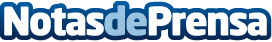 Inter Líneas extiende sus servicios de clases particulares por todo MadridCon la llegada del verano ha decidido mejorar sus servicios, para ayudar a todos sus alumnos que necesiten clases particularesDatos de contacto:Inter Líneashttps://inter-lineas.es628 349 189Nota de prensa publicada en: https://www.notasdeprensa.es/inter-lineas-extiende-sus-servicios-de-clases Categorias: Educación Madrid http://www.notasdeprensa.es